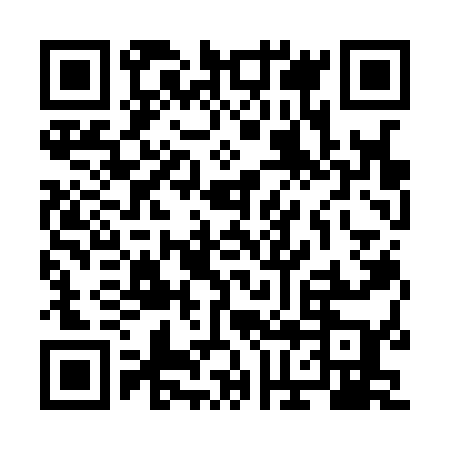 Ramadan times for Saarevalla, EstoniaMon 11 Mar 2024 - Wed 10 Apr 2024High Latitude Method: Angle Based RulePrayer Calculation Method: Muslim World LeagueAsar Calculation Method: HanafiPrayer times provided by https://www.salahtimes.comDateDayFajrSuhurSunriseDhuhrAsrIftarMaghribIsha11Mon4:304:306:4312:264:066:116:118:1712Tue4:264:266:4012:264:086:136:138:1913Wed4:234:236:3712:264:106:166:168:2214Thu4:204:206:3512:264:126:186:188:2415Fri4:174:176:3212:254:146:206:208:2716Sat4:144:146:2912:254:166:236:238:3017Sun4:104:106:2612:254:176:256:258:3218Mon4:074:076:2312:254:196:276:278:3519Tue4:034:036:2012:244:216:296:298:3820Wed4:004:006:1812:244:236:326:328:4121Thu3:573:576:1512:244:256:346:348:4422Fri3:533:536:1212:234:266:366:368:4623Sat3:493:496:0912:234:286:386:388:4924Sun3:463:466:0612:234:306:416:418:5225Mon3:423:426:0312:224:326:436:438:5526Tue3:383:386:0012:224:336:456:458:5827Wed3:353:355:5812:224:356:476:479:0128Thu3:313:315:5512:224:376:506:509:0429Fri3:273:275:5212:214:396:526:529:0730Sat3:233:235:4912:214:406:546:549:1131Sun4:194:196:461:215:427:567:5610:141Mon4:154:156:431:205:447:597:5910:172Tue4:114:116:401:205:458:018:0110:203Wed4:074:076:381:205:478:038:0310:244Thu4:034:036:351:195:498:058:0510:275Fri3:593:596:321:195:508:088:0810:316Sat3:543:546:291:195:528:108:1010:347Sun3:503:506:261:195:538:128:1210:388Mon3:453:456:231:185:558:148:1410:429Tue3:413:416:211:185:578:178:1710:4610Wed3:363:366:181:185:588:198:1910:50